Методическая разработкаЛэпбук называется  "Времена года. Осень. Зима"Мы начали использовать в своей работе новое, интересное незаменимое методическое пособие – лэпбук. Лэпбук — интерактивная книжка, информация в которой представлена в виде открывающихся окошек, вынимающихся и разворачивающихся листочков и прочих забавных деталей. Наш лэпбук призван привлечь интерес детей к самой папке, это прекрасный способ подать всю информацию в компактной, красочной форме. Целью нашего лэпбука является - закрепление и обогащение представлений дошкольников о временах года. Преследуемые задачи соответствуют пяти образовательным областям дошкольного образования. Они представлены на данном слайде. Наш лэпбук:информативен;полифункционален: способствует развитию творчества, воображения.пригоден к использованию одновременно группой детей (в том числе с участием взрослого как играющего партнера);обладает дидактическими свойствами, несет в себе способы ознакомления с цветом, формой и т.д.;является средством художественно-эстетического развития ребенка, приобщает его к миру искусства;вариативен (есть несколько вариантов использования каждой его части);его структура и содержание доступно детям дошкольного возраста;обеспечивает игровую, познавательную, исследовательскую и творческую активность всех воспитанников. Начала использовать лэпбук в деятельности детей и выяснили что-Он помогает детям по своему желанию организовать информацию, и лучше понять и запомнить материал (особенно учитывая, что у дошкольников наглядно-образное мышление). Взрослым такая форма обучения тоже понравилась. В любое время ребенок просто открывает лэпбук и с радостью повторяет пройденное, рассматривая сделанную вместе с воспитателем книжку. Дети учатся самостоятельно собирать и организовывать информацию и это хорошая подготовка к обучению в школе, уже можно отметить первые результаты:быстрое запоминание пословиц, поговорокпроявление повышенного интереса к содержаниюпроявление самостоятельности при работепроявление интереса со стороны родителейактивация пассивного словарь детей на осеннюю тематикуусидчивостьинтерес к природным явлениям и многое другое. Наш лэпбук "Времена года. Осень. Зима " состоит из2 до 6 страниц, представляет собой картонную папку формата А4, обклеенную самоклеящейся бумагой. На страницах папки имеются различные кармашки, карточки, в которых собрана информация по теме, имеет от 4 до 9 заданий.Изготовление лэпбука – эффективное средство для привлечения родителей к сотрудничеству. Родители оказывают организационную, техническую (фото, видео), информационную (собирают информацию для лэпбука) и мотивационную (поддерживают интерес и уверенность в успехе) поддержку. Благодаря этой форме работы дети многое узнали и узнают о осени, придумывают загадки о осени, запомнили приметы осени, одежду соответствующую сезону, учатся разгадывать и самостоятельно составлять кроссворды, рассказы по картинам, ответили на многие свои «почему?» и еще много интересного. Работа с лэпбуком позволила разнообразить работу и повысила познавательный интерес у детей. Ну и, конечно, укрепилась взаимосвязь с семьями воспитанников нашей группы, благодаря совместному созданию лэпбука. 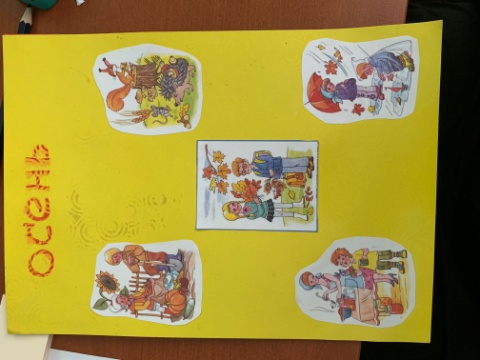 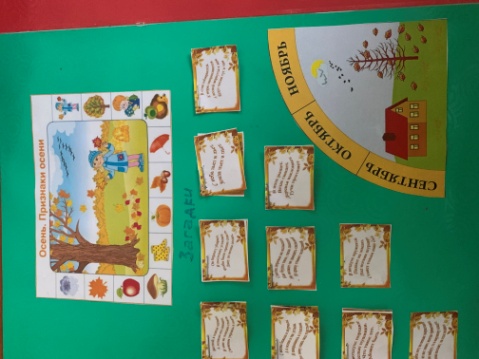 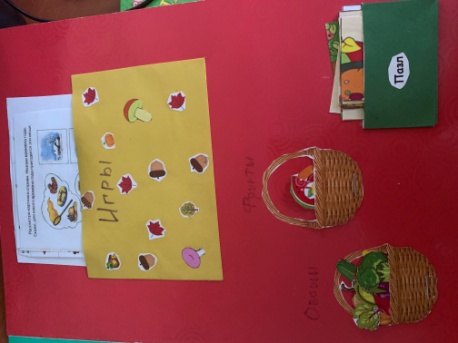 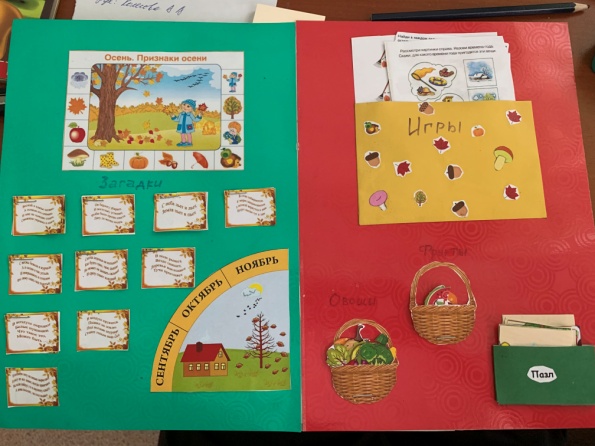 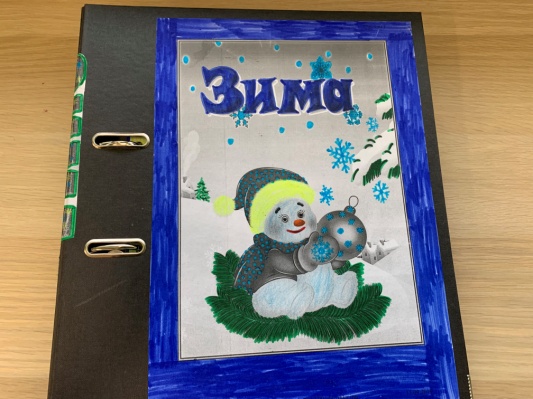 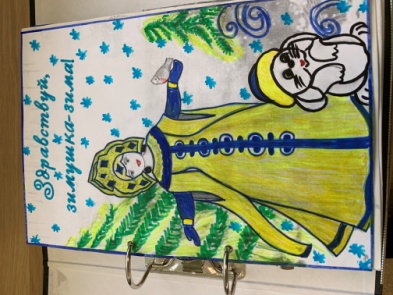 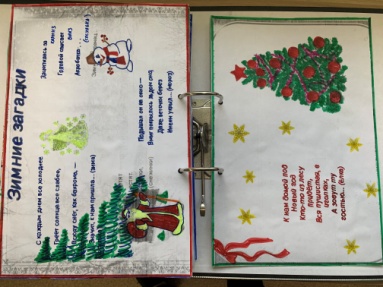 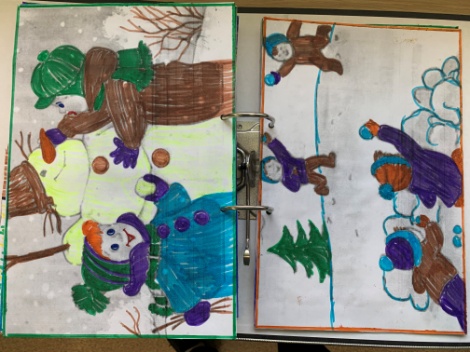 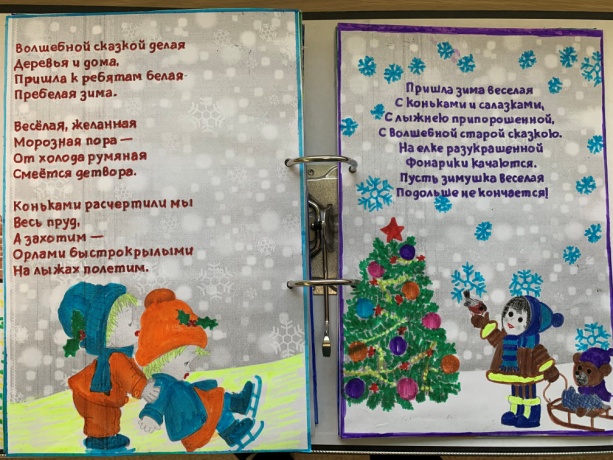 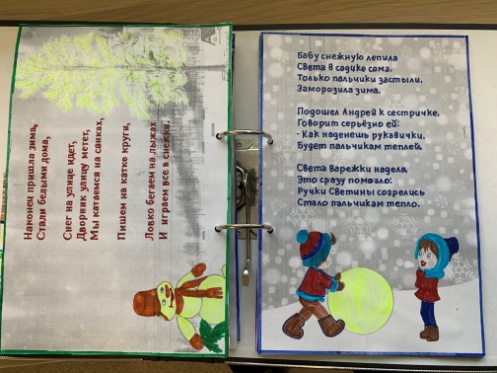 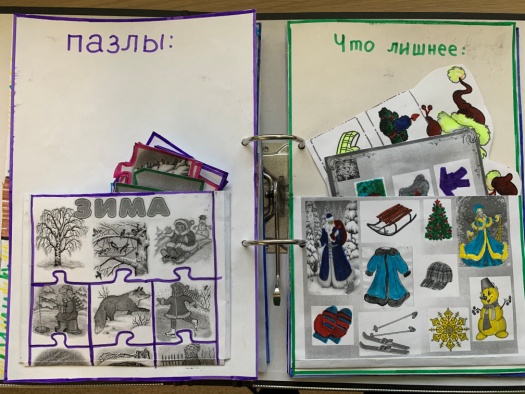 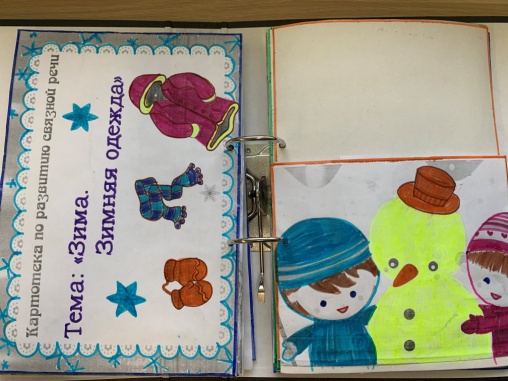 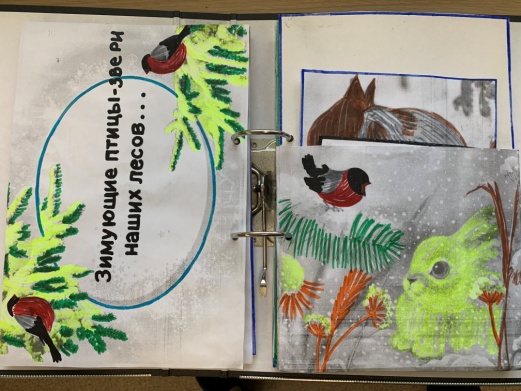 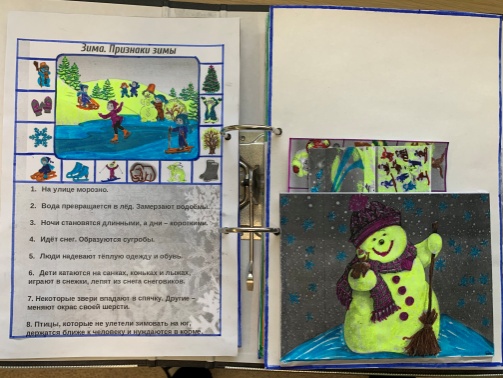 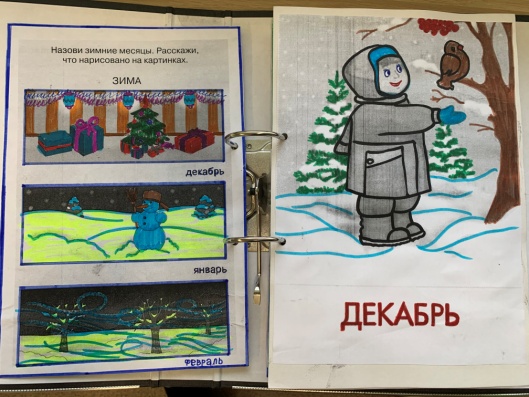 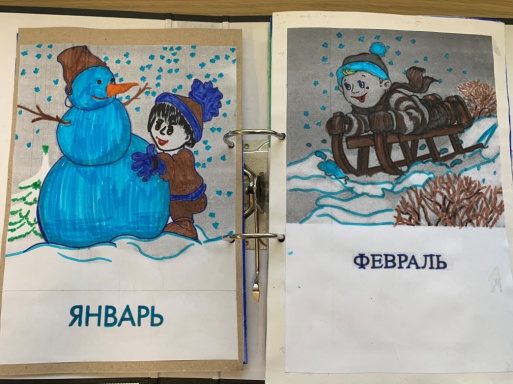 